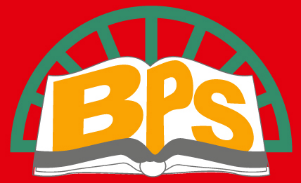 Brinsley Primary School, Moor Road, Brinsley, Nottinghamshire. NG16 5AZ
www.brinsley.notts.sch.ukPERSON SPECIFICATION FOR KS2 TEACHEREssentialDesirableSkillsHighly skilled KS2 practitioner with excellent personal organisation and interpersonal skills.Ability to lead a curriculum area across the school.Ability to work with all members of the school team.Creative and effective learning and teaching styles to engage, motivate and enable all children to make good progress.Ability to plan alongside support staff in order to maximise pupil progress.Good IT skills.Outstanding KS2 practitioner.KnowledgeExcellent knowledge of the National Curriculum.A solid understanding of how children learn to their full potential.A working knowledge of target setting and assessment for learning procedures to inform future planning, teaching and learning and in turn achieve high standards.A working knowledge of planning and delivering a thematic and creative curriculum.Knowledge and understanding of the principles behind Safeguarding, Equal Opportunities and Inclusion policies.Knowledge and understanding of the code of Practice for SEND and its application in schools.A clear understanding of how to teach synthetic phonicsExperienceRecent KS2 teaching experience.Experience of working effectively with parents and the community.Experience delivering the IT curriculum with particular reference to computing.Experience in leading a curriculum area.QualificationsBed/BA(Hons) or Degree + PGCE.Qualified Teacher Status.Relevant recent training.Is actively furthering own career through appropriate INSET, extended study and/or qualifications relevant to teaching.Other requirementsDemonstrable commitment to safeguarding and promoting the welfare of children.Involvement in outside interests and activities.